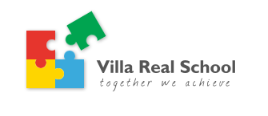 VILLA REAL SCHOOLCLEANER – PERSON SPECIFICATIONCRITERIAESSENTIALDESIREABLEINDICATORComply with DfES/LA requirementsDBS checkHealth CheckUnderstanding of School Policies and procedures for Safeguarding ChildrenReceipt of satisfactory Employment ReferenceWorking in the school holidays is required to maintain standards of cleanliness in readiness for the start of school terms.Maintain confidentiality at all timesSuccessful DBSApplication FormReferencesInterpersonal SkillsAble to relate well to adults and young peopleBe able to work as part of a teamBe able to work to school, LA, DfES codesAble to work independently or as part of a teamReferencesApplication formInterviewExperience / TrainingPrevious experience as a cleanerPrevious experience of cleaning in an educational institute / early years setting.ReferencesApplication formInterviewAdditional QualitiesFlexibilityHardworkingResilienceReferencesApplication formInterview